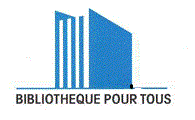 Prix des lecteurs 2023Tableau de vote Bibliothèque Pour Tous,nous vous remercions1/ D'indiquer votre note en fonction des livres lus Pour 8 titres, 8 points pour votre titre préféré puis 7, 6 …Pour 7 titres, 7 points pour le titre préféré puis 6, 5 … par ordre de préférence Pour 6 titres ,6 points pour votre titre préféré puis 5, 4 … ETC3 titres lus suffisent pour pouvoir voter (si vous avez lu trois titres, la note maximale est 3)Merci de bien respecter ces consignes et de ne pas mettre la même note à plusieurs titres2/ D’indiquer vos coordonnées : nom, prénom, 3/ D’autoriser la Bibliothèque pour tous à remplir, pour vous, le bulletin de vote version papier BELS HadrienTibi la Blanche BENAMEUR JeanneLa Patience des tracesBENZINE RachidVoyage au bout de l’enfanceDELAFLOTTE MEDHEVI AnneLe livre des heuresFILTEAU- CHIBA GabrielleSauvaginesMAGELLAN MurielleGéantesSHAFAK ElieL’île aux arbres disparusSORENTE IsabelleLa Femme et l’oiseau